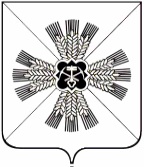 КЕМЕРОВСКАЯ ОБЛАСТЬ АДМИНИСТРАЦИЯ ПРОМЫШЛЕННОВСКОГО МУНИЦИПАЛЬНОГО ОКРУГАПОСТАНОВЛЕНИЕот «17» апреля 2024г. № 390-Ппгт. ПромышленнаяО принятии решения о предоставлении разрешения на условно разрешенный вид использования земельного участка или объекта капитального строительстваНа основании Федерального закона от 06.10.2003 № 131-ФЗ «Об общих принципах организации местного самоуправления в Российской Федерации», ч. 8 ст. 39 Градостроительного кодекса Российской Федерации,                          Устава муниципального образования Промышленновский муниципальный округ Кемеровской области - Кузбасс, с учетом протокола заседания комиссии по проведению публичных слушаний  по проекту предоставления разрешения на условно разрешенный вид использования земельного участка или объекта капитального строительства от 09.04.2024 № 5, заключения комиссии по проведению публичных слушаний по проекту предоставления разрешения на условно разрешенный вид использования земельного участка или объекта капитального строительства от 09.04.2024 № 5:1. Принять решение о предоставлении разрешения на условно разрешенный вид использования земельного участка или объекта капитального строительства, расположенного на земельном участке                            с кадастровым номером  42:11:0116027:64 по адресу: Кемеровская область               – Кузбасс, Промышленновский муниципальный округ, пгт. Промышленная,                            ул. Н. Островского, д. 39, «магазины».2. Разместить настоящее постановление на официальном сайте администрации Промышленновского муниципального округа в сети Интернет, опубликовать в газете «Эхо».3. Контроль за исполнением настоящего постановления возложить                   на заместителя главы Промышленновского муниципального округа                          - начальника Управления по жизнеобеспечению и строительству администрации Промышленновского муниципального округа А.А. Зарубина.4.  Постановление вступает в силу со дня подписания.Исп. Ю.А. КрыловаТел. 74734И.о. главыПромышленновского муниципального округаТ.В. Мясоедова